Благотворительный фонт «Молодёжная инициатива»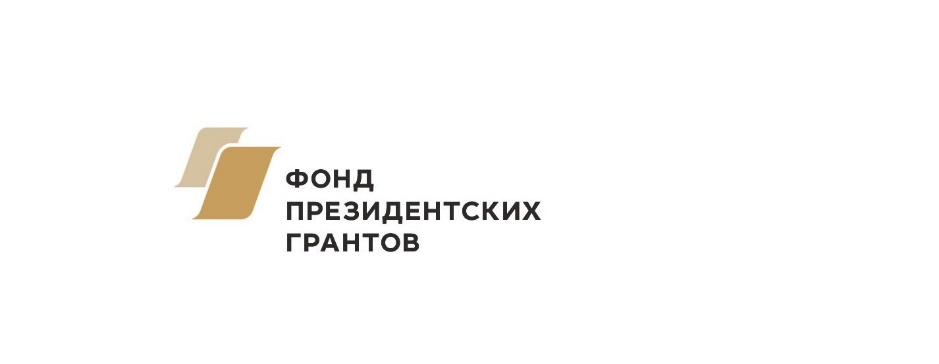 АНКЕТА УЧАСТНИКА ПРОЕКТА «СРЕТЕНИЕ»Ф.И.О._____________________________________________________________________Должность _________________________________________________________________Контактный телефон_________________________________________________________Организация_____________________________________________________________________________________________________________________________________________________________________________________________________________________Количество учеников ________________________________________________________Почему Вы хотите принять участие в проекте? _______________________________________________________________________________________________________________________________________________________________________________________________________________________________________________________________________________________________________________________________________________________________________________________Какой результат Вы ожидаете от проекта в вашей школе? __________________________________________________________________________________________________________________________________________________________________________________________________________________________________________________________________________________________________________________________________________________________________________________________________________________________________________________________________